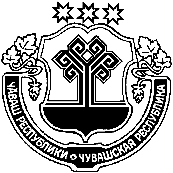 Об антитеррористической комиссиив Красночетайском муниципальномокруге Чувашской РеспубликиВо исполнение Федерального закона Российской Федерации от 06 марта 2006 года № 35 - ФЗ «О противодействии терроризму», указания аппарата Национального антитеррористического комитета, на основе решения Председателя антитеррористической комиссии в Чувашской Республике от 22 августа 2018 года №15/10-34 о сформировании антитеррористических комиссий в муниципальных образованиях Чувашской Республики, администрация Красночетайского муниципального округа Чувашской Республики п о с т а н о в л я е т:1. Создать антитеррористическую комиссию в Красночетайском муниципальном округе Чувашской Республики (далее - антитеррористическая комиссия).2. Утвердить состав антитеррористической комиссии в Красночетайском муниципальном округе согласно приложению.3. Работу антитеррористической комиссии организовать в соответствии с требованиями Положения об антитеррористической комиссии в муниципальном образовании и Регламента антитеррористической комиссии в муниципальном образовании, утвержденных решением Председателя антитеррористической комиссии в Чувашской Республике от 22 августа 2018 года.4. Признать утратившим силу постановление администрации Красночетайского района от 06.09.2018 № 370 «Об антитеррористической комиссии в Красночетайском районе Чувашской Республике».5. Контроль за выполнением настоящего постановления оставляю за собой.6. Настоящее постановление вступает в силу после его опубликования в информационном издании «Вестник Красночетайского района».Глава Красночетайского муниципального округа                                                                            И.Н. МихопаровПриложение к постановлению администрации Красночетайского муниципального округа Чувашской Республикиот 16.01.2023 г. № 25Составантитеррористической комиссии в Красночетайском муниципальном округе Чувашской РеспубликиПредседатель комиссии:Михопаров И.Н. – глава Красночетайского муниципального округа.Заместители председателя комиссии:Живоев И.Н. - заместитель главы администрации Красночетайского муниципального округа - начальник отдела образования;Макаров А.Е. - начальник отделения УФСБ России по Чувашской Республике в г. Шумерля (по согласованию);Новичков Е.А. - начальник отделения полиции по Красночетайскому району межмуниципального отдела Министерства внутренних дел Российской Федерации «Шумерлинский» (по согласованию).Секретарь комиссии:Кузьмин И.Н. - начальник отдела мобилизационной подготовки, специальных программ и ГО ЧС администрации Красночетайского муниципального округа.Члены комиссии:Секайкин А.В. – и.о. заместителя главы администрации Красночетайского муниципального округа - начальник Управления по благоустройству и развитию территорий;Фондеркина О.И. - и.о. заместителя главы администрации Красночетайского муниципального округа - начальник отдела экономики, инвестиционной деятельности, земельных и имущественных отношений;Князькова С.П. - управляющий делами администрации Красночетайского муниципального округа - начальник отдела организационно-контрольной, кадровой и правовой работы;Михуткина А.Н. - начальник отдела культуры, социального развития и архивного дела администрации Красночетайского муниципального округа;Хохлов А.В. - начальник пункта централизованной охраны Шумерлинского отделения вневедомственной охраны – филиала федерального государственного казенного учреждения «Управления вневедомственной охраны войск национальной гвардии Российской Федерации по Чувашской Республике-Чувашии (по согласованию);Ярабаев А.В. - начальник отделения надзорной деятельности и профилактической работы по Красночетайскому району управления надзорной деятельности и профилактической работы Главного управления Министерства Российской Федерации по делам гражданской обороны, чрезвычайным ситуациям и ликвидации последствий стихийных бедствий по Чувашской Республике - Чувашии (по согласованию);Элеменкин С.В. - начальник пожарной части № 33 по охране села Красные Четаи казенного учреждения «Чувашская Республиканская противопожарная служба» (по согласованию).ЧĂВАШ РЕСПУБЛИКИХĔРЛĔ ЧУТАЙ МУНИЦИПАЛЛӐ ОКРУГӖН   АДМИНИСТРАЦИЙĕЧУВАШСКАЯ РЕСПУБЛИКА АДМИНИСТРАЦИЯ  КРАСНОЧЕТАЙСКОГО МУНИЦИПАЛЬНОГО ОКРУГАЙ Ы Ш Ӑ Н У 16.01.2023 25 №Хĕрлĕ Чутай салиПОСТАНОВЛЕНИЕ16.01.2023 № 25село Красные Четаи